Zajímáte se o legislativu daňového systému?
Pak hledáme právě Vás!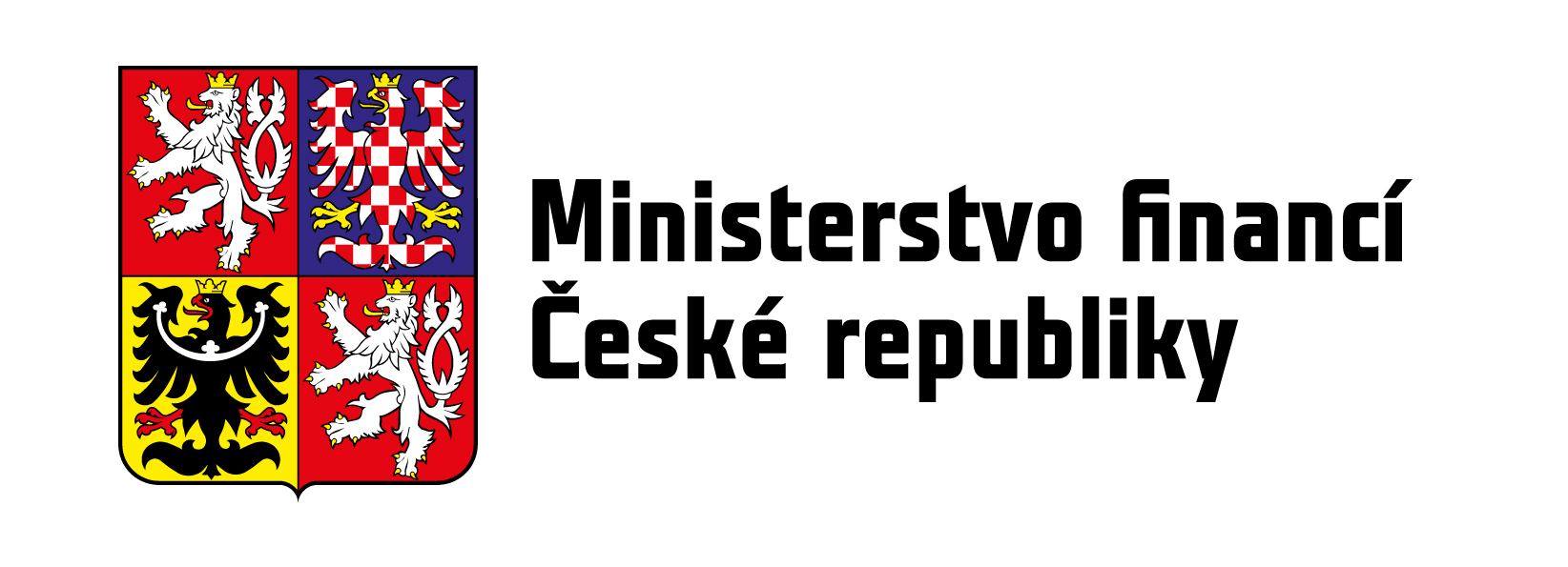 Právník/právnička v odboru Daňová legislativaMísto výkonu služby v centru Prahy Služební poměr na dobu neurčitou (14. platová třída) Termín pro podávání přihlášek do 17. dubna 2023Předpokládaný termín nástupu je květen až červen 2023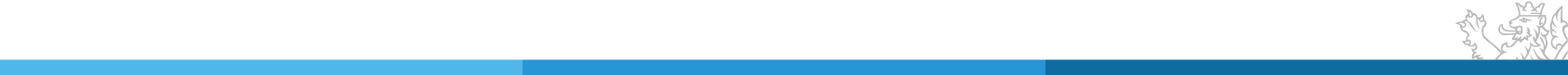 Co bude Vaše práce?Nabízíme možnost podílet se na vytváření optimálního daňového systému České republiky a být tak součást pestré a tvůrčí práce legislativce. Jedná se o netradiční právnickou profesi, která nabízí být u zrodu klíčových právních norem celospolečenského měřítka a tvořit tak část právního řádu, kterou jiné právnické profese aplikují či vykládají. V rámci mladého, avšak zkušeného týmu, který má za sebou nespočet koncepčních a významných daňových změn, budete zapojeni do psaní zákonů měnících daně z příjmů a účetnictví a naplňovat tak klíčové priority současné vlády, které hýbou mediálním a politickým světem. Současně přispějete 
ke zpřehlednění právního řádu a nastavení konkurenceschopnému daňového systému. Vštípíte si postupy, jak si podmanit legislativní proces a čelit jeho úskalím, neboť legislativec zajišťuje celý proces přijetí právního předpisu od jeho přípravné fáze až po vyhlášení ve Sbírce zákonů, komunikuje s odbornou veřejností při přípravě zákonů, konzultuje návrhy s ostatními rezorty, připravuje podklady pro členy vlády a účastní se jednání příslušných orgánů vlády i Parlamentu České republiky při schvalování zákona. Obavy ohledně úzkého zaměření mít nemusíte, regulace daní z příjmů i účetnictví vyžaduje znalost ostatních odvětví práva, jak soukromého, 
tak veřejného práva. Pokud je určitá změna daňového zákona napadnuta u Ústavního soudu, vkročí legislativec do role právního zástupce státu a připravuje podklad pro vyjádření vlády hájící ústavnost dané úpravy. V neposlední řadě má nabízená práce i mezinárodní přesah, 
ať již  v rámci studia zahraniční úpravy za účelem inspirace pro české řešení určité problematiky, nebo podílení se na tvorbě a implementaci unijních předpisů v rámci EU. Čím se zabývá oddělení?Oddělení Legislativy příjmových daní připravuje a zpracovává legislativní návrhy zákonů v oblasti daní z příjmů, účetnictví a daňového poradenství a zajišťuje jejich projednání ve vnitřním 
a vnějším připomínkovém řízení, v poradních orgánech ministerstva, v Legislativní radě vlády, 
ve vládě a v Parlamentu ČR. Činnost oddělení zahrnuje analýzu a vyhodnocování informací 
ze zahraničí, z aplikační praxe a z judikatury pro potřeby přijetí nové právní úpravy a spolupráci na zpracování stanovisek ke složitým právním souvislostem právních předpisů v oblasti daní z příjmů, účetnictví a daňového poradenství. Oddělení připravuje též vyjádření vlády k řízením před Ústavním soudem ohledně návrhu na zrušení právního předpisu v oblasti daní z příjmů, účetnictví a daňového poradenství. Co Vám můžeme nabídnout?Možnost získat všestranné zkušenosti v přátelském pracovním kolektivu. Nejste-li legislativec, práci si osvojíte v rámci psaní jednodušších změn právní úpravy, přípravy a studia právních stanovisek a spolupráce se zkušenějšími kolegy na rozsáhlejších projektech, včetně práce 
na nových zákonech. Zkušenost lze získat i spoluprací s daňovými a účetní experty mimo státní sféru, kteří se na klíčových projektech ministerstva taktéž podílejí.25 dní dovolené, 5 dní indispozičního volna a až 5 dní studijního volna ročněMožnost práce z domova 4 dny v měsíci a pružnou služební dobuČerpání individuálních příspěvků z FKSP a víceúčelová karta MultiSportMožnost umístění dítěte v dětské skupiněPlatový tarif až 51 530 Kč dle započitatelné praxeMožnost stravování v budově ministerstva nebo stravenkový paušálCo je na pozici potřeba?Práce je vhodná jak pro právníky, kteří chtějí vyzkoušet i jinou právní profesi než advokacii, tak pro čerstvé absolventy, kteří se od počátku stanou plnohodnotnými členy pracovního týmuPráce vyžaduje přesnost, pečlivost, samostatnost, analytické a hloubavé myšlení 
a schopnost přicházet s novým a neotřelým řešenímVysokoškolské vzdělání v magisterském studijním programu v oboru Právo, právní 
a veřejnosprávní činnost Trestní bezúhonnostZaujala Vás nabídka? Podrobné informace o pozici, požadavcích a vykonávané činnosti naleznete ZDE